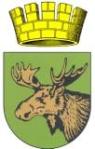 РОССИЙСКАЯ ФЕДЕРАЦИЯКАЛИНИНГРАДСКАЯ ОБЛАСТЬАДМИНИСТРАЦИЯ МУНИЦИПАЛЬНОГО ОБРАЗОВАНИЯ«СЛАВСКИЙ ГОРОДСКОЙ ОКРУГ»ул. Калининградская, д.10, г. Славск, Калининградская область, РФ, 238600тел. (40163) 3-18-06, тел./факс (40163) 3-11-66 E-mail: admin@slavsk.gov39.ruОКПО 04028350 , ОГРН 1023902005995, ИНН/КПП 3924000079/392401001Информационное сообщение о проведении аукциона по продаже                                                  имущества муниципальной казны.Администрация МО «Славский городской округ» сообщает о проведении торгов в форме открытого аукциона по продаже имущества муниципальной казны. Реестровый номер торгов:  ОА-2019-02-П1.Сведения об имуществе, выставляемом на торги:     Автобус ИВЕКО 50С18: Автобус расположен по адресу: Калининградская область, город Славск, ул. Калининградская, дом 10.2.Наименование органа местного самоуправления, принявшего решение об условиях приватизации имущества: Администрация МО «Славский городской округ», место нахождения: 238600, Калининградская обл., г. Славск, ул. Калининградская, дом 10, тел./факс 8-40163-3-11-66,  контактный телефон 8-40163-3-19-77, 8-40163-3-19-55.3.Продавец: Администрация МО «Славский городской округ».          4.Реквизиты решения об условиях приватизации имущества:Постановление администрации МО «Славский городской округ» от 03 апреля 2019 года № 1060 «Об условиях приватизации муниципального имущества».           5.Способ приватизации имущества: аукцион.6.Форма подачи предложений о цене имущества: открытая.7.Начальная цена продажи  имущества: 499140 руб.00 коп., с учетом НДС. 8.Шаг аукциона: 24957 руб.00 коп..9.Размер задатка, срок и порядок его внесения, необходимые реквизиты счета:                                                                                                                                        Для участия в аукционе претендент вносит задаток в размере 99828 руб. 00 коп.Счет организатора, на который заявители перечисляют задаток:                                        № 40302810240303000006, получатель УФК по Калининградской области (МКУ «Финансовый отдел администрации МО «Славский городской округ»,                            л/с 05353026220) отделение Калининград, г. Калининград, ИНН 3924800491, КПП 392401001, БИК 042748001. Назначение платежа: задаток на участие в аукционе ОА-2019-02-П.Данное сообщение является публичной офертой для заключения договора о задатке в соответствии со статьей 437 Гражданского кодекса Российской Федерации, а подача претендентом заявки и перечисление задатка являются акцептом такой оферты, после чего договор о задатке считается заключенным в письменной форме.Документом, подтверждающим поступление задатка на счет продавца, является выписка со счета продавца.Задаток вносится единым платежом и должен быть перечислен претендентом на счет продавца таким образом, чтобы обеспечить его поступление на счет до даты окончания подачи заявок на участие в аукционе. Лицам, перечислившим задаток для участия в аукционе, денежные средства возвращаются в следующем порядке:-участникам аукциона, за исключением его победителя, - в течение 5 календарных дней со дня подведения итогов аукциона;-претендентам, не допущенным к участию в аукционе, - в течение 5 календарных дней со дня подписания протокола о признании претендентов участниками аукциона;-в случае отзыва претендентом в установленном порядке заявки до даты окончания приема заявок, - в течение 5 календарных дней со дня поступления уведомления об отзыве заявки;-в случае отзыва претендентом заявки позднее даты окончания приема заявок, задаток возвращается в порядке, установленном для участников аукциона.Задаток победителя аукциона по продаже муниципального имущества засчитывается в счет оплаты приобретаемого имущества и подлежит перечислению в установленном порядке в МО «Славский городской округ» в течение 5 календарных дней со дня заключения договора купли-продажи имущества.При уклонении или отказе победителя аукциона от заключения в установленный срок договора купли-продажи имущества он утрачивает право на заключение указанного договора и задаток ему не возвращается. Результаты аукциона аннулируются продавцом.10.Дата начала подачи заявок на участие в аукционе: 22 апреля 2019 года. 11.Дата окончания срока подачи заявок на участие в аукционе: 22 мая 2019 года.12.Время и место подачи заявок: по рабочим дням с 08.00 до 13.00, с 14.00 до 17.00, выходные—суббота, воскресенье по адресу: Калининградская область, г. Славск, ул. Калининградская, дом 10, отдел имущественных, земельных отношений и архитектуры администрации МО «Славский городской округ», 1 этаж, каб.105.13.Порядок подачи заявок на участие в аукционе. Для участия в аукционе претендент представляет продавцу (лично или через своего полномочного представителя) в установленный срок заявку по утвержденной форме (приложение 1) с прилагаемыми к ней документами. Заявка и опись представленных документов составляются в 2 экземплярах, один из которых остается у продавца, другой - у заявителя.Заявка с прилагаемыми к ней документами регистрируется продавцом в журнале приема заявок с присвоением каждой заявке номера и указанием даты и времени подачи документов. На каждом экземпляре заявки продавцом делается отметка о принятии заявки с указанием ее номера, даты и времени принятия продавцом.Заявка считается принятой продавцом, если ей присвоен регистрационный номер.Заявки, поступившие по истечении срока их приема, указанного в информационном сообщении о проведении аукциона, вместе с описью, на которой делается отметка об отказе в принятии документов, возвращаются претендентам или их уполномоченным представителям под расписку.Продавец принимает меры по обеспечению сохранности заявок и прилагаемых к ним документов, поданных претендентами при подаче заявок, а также конфиденциальности сведений о лицах, подавших заявки, и содержания представленных ими документов до момента их рассмотрения.При подаче заявки физические лица предъявляют документ, удостоверяющий личность, или представляют копии всех его листов.В случае, если от имени претендента действует его представитель по доверенности, к заявке должна быть приложена доверенность на осуществление действий от имени претендента, оформленная в установленном порядке, или нотариально заверенная копия такой доверенности. В случае, если доверенность на осуществление действий от имени претендента подписана лицом, уполномоченным руководителем юридического лица, заявка должна содержать также документ, подтверждающий полномочия этого лица.Заявки с прилагаемыми к ним документами подаются, начиная с опубликованной даты начала приема заявок до даты окончания приема заявок, указанной в настоящем информационном сообщении, путем вручения их продавцу. Одно лицо имеет право подать только одну заявку на участие в аукционе.До признания претендента участником аукциона он имеет право посредством уведомления в письменной форме отозвать зарегистрированную заявку. 	14.Перечень представляемых для участия в аукционе документов. Одновременно с заявкой претенденты представляют следующие документы:-юридические лица:-заверенные копии учредительных документов;-документ, содержащий сведения о доле Российской Федерации, субъекта Российской Федерации или муниципального образования в уставном капитале юридического лица (реестр владельцев акций либо выписка из него или заверенное печатью юридического лица (при наличии печати) и подписанное его руководителем письмо);-документ, который подтверждает полномочия руководителя юридического лица на осуществление действий от имени юридического лица (копия решения о назначении этого лица или о его избрании) и в соответствии с которым руководитель юридического лица обладает правом действовать от имени юридического лица без доверенности.-физические лица:-документ, удостоверяющий личность, или представляют копии всех его листов.В случае, если от имени претендента действует его представитель по доверенности, к заявке должна быть приложена доверенность на осуществление действий от имени претендента, оформленная в установленном порядке, или нотариально заверенная копия такой доверенности. В случае, если доверенность на осуществление действий от имени претендента подписана лицом, уполномоченным руководителем юридического лица, заявка должна содержать также документ, подтверждающий полномочия этого лица.Все листы документов, представляемых одновременно с заявкой, либо отдельные тома данных документов должны быть прошиты, пронумерованы, скреплены печатью претендента (при наличии печати) (для юридического лица) и подписаны претендентом или его представителем.К данным документам (в том числе к каждому тому) также прилагается их опись. Заявка и такая опись составляются в двух экземплярах, один из которых остается у продавца, другой - у претендента.Соблюдение претендентом указанных требований означает, что заявка и документы, представляемые одновременно с заявкой, поданы от имени претендента. При этом ненадлежащее исполнение претендентом требования о том, что все листы документов, представляемых одновременно с заявкой, или отдельные тома документов должны быть пронумерованы, не является основанием для отказа претенденту в участии в продаже.Не допускается устанавливать иные требования к документам, представляемым одновременно с заявкой, за исключением требований, предусмотренных настоящей статьей, а также требовать представление иных документов.15. Дата, время, место рассмотрение заявок на участие в аукционе и признание претендентов участниками аукциона. Рассмотрение заявок на участие в аукционе проводится 24 мая 2019 года в 11.00 часов по адресу: Калининградская область, г. Славск, ул. Калининградская, дом 10, актовый зал. К участию в аукционе допускаются физические и юридические лица, которые в соответствии со ст.ст. 5, 25 Федерального закона от 21.12.2001 № 178-ФЗ «О приватизации государственного и муниципального имущества» могут выступать покупателями государственного и муниципального имущества, а также своевременно подавшие заявку на участие в аукционе и представившие документы в соответствии с перечнем, объявленным в настоящем информационном сообщении, обеспечившие поступление на счет, указанный в настоящем информационном сообщении, установленной суммы задатка, в порядке и сроки, предусмотренные настоящим информационном сообщением. Решение продавца о признании претендентов участниками аукциона принимается в течение 5 рабочих дней со дня окончания срока приема заявок. Решения продавца о признании претендентов участниками аукциона оформляется протоколом.В протоколе о признании претендентов участниками аукциона приводится перечень принятых заявок с указанием имен (наименований) претендентов, перечень отозванных заявок, имена (наименования) претендентов, признанных участниками аукциона, а также имена (наименования) претендентов, которым было отказано в допуске к участию в аукционе, с указанием оснований отказа.При наличии оснований для признания аукциона несостоявшимся продавец принимает соответствующее решение, которое оформляется протоколом.В день определения участников аукциона, указанный в информационном сообщении о проведении аукциона, продавец рассматривает заявки и документы претендентов, устанавливает факт поступления от претендентов задатков на основании выписки (выписок) с соответствующего счета. По результатам рассмотрения документов продавец принимает решение о признании претендентов участниками аукциона или об отказе в допуске претендентов к участию в аукционе.Претенденты, признанные участниками аукциона, и претенденты, не допущенные к участию в аукционе, уведомляются о принятом решении не позднее следующего рабочего дня с даты оформления данного решения протоколом путем вручения им под расписку соответствующего уведомления либо направления такого уведомления по почте заказным письмом.Информация об отказе в допуске к участию в аукционе размещается на официальном сайте Российской Федерации в сети "Интернет" для размещения информации о проведении торгов, определенном Правительством Российской Федерации, и на сайте продавца муниципального имущества в сети "Интернет" в срок не позднее рабочего дня, следующего за днем принятия указанного решения.Претендент приобретает статус участника аукциона с момента оформления продавцом протокола о признании претендентов участниками аукциона.Претендент не допускается к участию в аукционе по следующим основаниям:-представленные документы не подтверждают право претендента быть покупателем в соответствии с законодательством Российской Федерации;-представлены не все документы в соответствии с перечнем, указанным в информационном сообщении или оформление указанных документов не соответствует законодательству Российской Федерации;-заявка подана лицом, не уполномоченным претендентом на осуществление таких действий;-не подтверждено поступление в установленный срок задатка на счета, указанные в информационном сообщении.Перечень оснований отказа претенденту в участии в аукционе является исчерпывающим.16.Дата, время, место проведения аукциона и срок подведения итогов продажи муниципального имущества:                                                                     Аукцион проводится 28 мая 2019 года в 11.00 часов по адресу: Калининградская область, г. Славск, ул. Калининградская, дом 10, актовый зал.                                                                                                                         Итоги аукциона по продаже муниципального имущества  подводятся в день проведения аукциона после проведения торгов.17.Порядок определения победителей при проведении аукциона. Победителем аукциона признается участник, который предложит в ходе торгов (аукциона) наиболее высокую цену за муниципальное имущество.Аукцион проводится в соответствии с Федеральным законом № 178-ФЗ от 21.12.2001г. «О приватизации государственного и муниципального имущества» и Постановлением Правительства РФ от 12.08.2002 г. № 585 «Об утверждении Положения об организации продажи государственного или муниципального имущества на аукционе и Положения об организации продажи находящихся в государственной или муниципальной собственности акций открытых акционерных обществ на специализированном аукционе».Аукцион с подачей предложений о цене имущества в открытой форме проводится в следующем порядке:а) аукцион ведет аукционист в присутствии комиссии по проведению торгов (аукционов, конкурсов) по продаже земельных участков, муниципального имущества и права на заключение договоров аренды земельных участков, муниципального имущества муниципального образования «Славский городской округ», который обеспечивает порядок при проведении торгов;б) участникам аукциона выдаются пронумерованные карточки участника аукциона (далее именуются - карточки);в) аукцион начинается с объявления уполномоченным представителем продавца об открытии аукциона;г) после открытия аукциона аукционистом оглашаются наименование имущества, основные его характеристики, начальная цена продажи и «шаг аукциона»;д) после оглашения аукционистом начальной цены продажи участникам аукциона предлагается заявить эту цену путем поднятия карточек;е) после заявления участниками аукциона начальной цены аукционист предлагает участникам аукциона заявлять свои предложения по цене продажи, превышающей начальную цену. Каждая последующая цена, превышающая предыдущую цену на «шаг аукциона», заявляется участниками аукциона путем поднятия карточек. В случае заявления цены, кратной «шагу аукциона», эта цена заявляется участниками аукциона путем поднятия карточек и ее оглашения.ж) аукционист называет номер карточки участника аукциона, который первым заявил начальную или последующую цену, указывает на этого участника и объявляет заявленную цену как цену продажи. При отсутствии предложений со стороны иных участников аукциона аукционист повторяет эту цену 3 раза. Если до третьего повторения заявленной цены ни один из участников аукциона не поднял карточку и не заявил последующую цену, аукцион завершается; з) по завершении аукциона аукционист объявляет о продаже имущества, называет его продажную цену и номер карточки победителя аукциона. Победителем аукциона признается участник, номер карточки которого и заявленная им цена были названы аукционистом последними;и) цена имущества, предложенная победителем аукциона, заносится в протокол об итогах аукциона, составляемый в 2 экземплярах.к) протокол об итогах аукциона, подписанный аукционистом и членами комиссии по проведению торгов (аукционов, конкурсов) по продаже земельных участков, муниципального имущества и права на заключение договоров аренды земельных участков, муниципального имущества муниципального образования «Славский городской округ» является документом, удостоверяющим право победителя на заключение договора купли-продажи имущества. Если при проведении аукциона продавцом проводились фотографирование, аудио- и (или) видеозапись, киносъемка, то об этом делается отметка в протоколе. В этом случае материалы фотографирования, аудио- и (или) видеозаписи, киносъемки прилагаются в течение суток к протоколу (экземпляру продавца) в соответствии с актом, подписываемым лицом, осуществлявшим фотографирование, аудио- и (или) видеозапись, киносъемку, аукционистом и уполномоченным представителем продавца;л) решение продавца об определении победителя оформляется протоколом об итогах аукциона, составляемым в 2 экземплярах, в котором указывается имя (наименование) победителя аукциона и предложенная им цена покупки имущества.Протокол об итогах аукциона и уведомление о признании участника аукциона победителем выдается победителю или его полномочному представителю под расписку в день подведения итогов аукциона.	Если после троекратного объявления начальной цены продажи ни один из участников аукциона не поднял карточку, аукцион признается несостоявшимся.Аукцион, в котором принял участие только один участник, признается несостоявшимся. В случае признания аукциона несостоявшимся продавец в тот же день составляет соответствующий протокол, подписываемый им (его уполномоченным представителем), а также аукционистом.18.Ограничения участия отдельных категорий физических лиц и юридических лиц в приватизации такого имущества.1.Покупателями государственного и муниципального имущества могут быть любые физические и юридические лица, за исключением:-государственных и муниципальных унитарных предприятий, государственных и муниципальных учреждений;-юридических лиц, в уставном капитале которых доля Российской Федерации, субъектов Российской Федерации и муниципальных образований превышает 25 процентов, кроме случаев, предусмотренных статьей 25 настоящего Федерального закона;-юридических лиц, местом регистрации которых является государство или территория, включенные в утверждаемый Министерством финансов Российской Федерации перечень государств и территорий, предоставляющих льготный налоговый режим налогообложения и (или) не предусматривающих раскрытия и предоставления информации при проведении финансовых операций (офшорные зоны) (далее - офшорные компании);-юридических лиц, в отношении которых офшорной компанией или группой лиц, в которую входит офшорная компания, осуществляется контроль. Понятия "группа лиц" и "контроль" используются в значениях, указанных соответственно в статьях 9 и 11 Федерального закона от 26 июля 2006 года N 135-ФЗ "О защите конкуренции".Ограничения, установленные настоящим пунктом, не распространяются на собственников объектов недвижимости, не являющихся самовольными постройками и расположенных на относящихся к государственной или муниципальной собственности земельных участках, при приобретении указанными собственниками этих земельных участков.2.Акционерные общества, общества с ограниченной ответственностью не могут являться покупателями своих акций, своих долей в уставных капиталах, приватизируемых в соответствии с настоящим Федеральным законом.3.В случае, если впоследствии будет установлено, что покупатель государственного или муниципального имущества не имел законное право на его приобретение, соответствующая сделка является ничтожной.Обязанность доказать свое право на приобретение муниципального имущества возлагается на претендента.19.Срок заключения договора купли-продажи муниципального имущества.По результатам аукциона продавец и победитель аукциона (покупатель) в течение 5 рабочих дней с даты подведения итогов аукциона заключают в соответствии с законодательством Российской Федерации договор купли-продажи имущества.При уклонении или отказе победителя аукциона от заключения договора купли-продажи имущества в установленный срок он утрачивает право на заключение указанного договора. Передача муниципального имущества и оформление права собственности на него осуществляются в соответствии с законодательством Российской Федерации и договором купли-продажи не позднее чем через тридцать дней после дня полной оплаты имущества.Оплата приобретаемого на аукционе имущества производится путем перечисления денежных средств в безналичном порядке на расчетный счет: 40101810000000010002 Отделение Калининград г. Калининград БИК 042748001, УФК по Калининградской области (МКУ «Финансовый отдел администрации МО «Славский городской округ»,  л/с 04353026220), ИНН 3924800491/ КПП 392401001, ОКТМО 27727000, КБК 81511402043040000410. Задаток, внесенный покупателем на счет продавца для участия в аукционе, засчитывается в счет оплаты приобретаемого имущества.Покупатель самостоятельно исчисляет и уплачивает налог на добавленную стоимость, в соответствии с действующим законодательством Российской Федерации.Денежные средства в счет оплаты приватизируемого муниципального имущества подлежат перечислению победителем аукциона в установленном порядке в МО «Славский городской округ» в размере и сроки, которые указаны в договоре купли-продажи, но не позднее 30 рабочих дней со дня заключения договора купли-продажи.Ответственность покупателя в случае его отказа или уклонения от оплаты имущества в установленные сроки предусматривается в соответствии с законодательством Российской Федерации в договоре купли-продажи.20.Порядок ознакомления покупателей с иной информацией, условиями договора купли-продажи муниципального имущества.  Со дня приема заявок лицо, желающее приобрести муниципальное имущество (далее - претендент), имеет право на ознакомление с информацией о подлежащем приватизации имуществе.Каждому претенденту со дня приема заявок предоставляется возможность предварительного ознакомления о предмете аукциона и порядке его проведения, образцами типовых документов, условиями договора купли-продажи, а также иной информацией по рабочим дням с 09.00 до 13.00, с 14.00 до 17.00, выходные — суббота, воскресенье  по адресу: Калининградская область, г. Славск, ул. Калининградская, дом 10, отдел имущественных, земельных отношений и архитектуры администрации МО «Славский городской округ», 1 этаж, каб.105.  ! Внимание: Время в информационном сообщении указано местноеПриложение к извещению Продавцу муниципального имущества: ________________________________________________________________________ «____»___________2019г.                                         З А Я В К А   на участие в аукционе по продаже  муниципального имущества, реестровый номер ОА-2019-02-П________________________________________________________________________( полное наименование юридического лица/  фамилия, имя, отчество и паспортные данные  физического лица, подающего заявку)____________________________________________________________________________________________именуемый далее Претендент,  в лице __________________________________                                                ( фамилия, имя, отчество, должность представителя Претендента)____________________________________________________________________________________________действующий на основании __________________________________________                                ( документы, подтверждающие полномочия представителя Претендента)______________________________________________________________________________________принимая решение об участии в аукционе по продаже муниципального имущества_______________________________________________________________________________________________________________________________обзуется:Соблюдать условия аукциона, содержащиеся в информационном сообщении о проведении аукциона, размещенном на официальном сайте торгов - torgi.gov.ru, на официальном сайте Администрации МО «Славский городской округ» slavsk.info (раздел «Имущественные торги») и опубликованном в газете «Славские новости» №___ от  _______2019г., а также порядок    проведения    аукциона,   установленный   Федеральным  законом   № 178-ФЗ от 21.12.2001 г. «О приватизации государственного и муниципального имущества» и Постановлением Правительства РФ от 12.08.2002 г. № 585 «Об утверждении Положения об организации продажи государственного или муниципального имущества на аукционе и Положения об организации продажи находящихся в государственной или муниципальной собственности акций открытых акционерных обществ на специализированном аукционе и настоящим извещением.В случае признания победителем аукциона, в течение 5 рабочих дней с даты  подведения итогов аукциона, заключить договор купли-продажи и уплатить продавцу стоимость имущества, установленную по результатам аукциона, в сроки, определяемые договором купли-продажи.3. Претендент согласен с тем, что в случае признания победителем аукциона и его отказа от заключения договора купли-продажи Имущества или невнесения в срок установленной суммы платежа, сумма внесенного им задатка остается у Продавца. 4. Контактные телефоны:_______________________________________.5. Способ получения уведомления о принятом решении о признании участником аукциона (не допущенным к участию в аукционе):Почтовым отправлением по адресу: _____________________________  ;По адресу электронной почты:__________________________________;Лично в руки_________________________________________________.6.В соответствии с Федеральным законом от 27.07.2006 г. №152-ФЗ «О персональных данных» даю согласие администрации МО «Славский городской округ» на обработку и использование наших персональных данных, содержащихся в настоящем заявлении и предоставленных нами документах с целью подготовки актов, постановлений, договоров и соглашений, а также для осуществления почтовой и электронной переписки.Приложение: __________________________________________________________документы в соответствии с перечнем, содержащимся в информационном сообщении, согласно прилагаемой описи.Адрес и банковские реквизиты претендента для перечисления задатка __________________________________________________________________Подпись претендента (его полномочного представителя – доверенность № _____, дата) (__________________________________________________)                                                                                                                                                                              Ф.И.О.                                                                     подписьМ.П. «___» _____________ 2019 г.С уважением,                                                                                                                              глава администрации                                                                                                            МО «Славский городской округ»                                                        Э.В. КондратовVINZCFC50D0005775588Год изготовления2009Категория транспортного средстваDМодель, № двигателяНе установленоШасси №ZCFC50D0005775588Кузов №Не установленоЦветбелыйМощность двигателя, л.с.177Рабочий объем двигателя, куб. см2998Тип двигателяДизельный на дизельном топливеЭкологический классчетвертыйТип транспортного средстваПассажирский автобусГосударственный регистрационный знакР629ЕК 39Заявка принята организатором аукциона:____ч. ____ мин.                   «____»_______________ 2019 г.                   за     № ________Представитель организатора аукциона:_____________________________  Расшифровка подписи(подпись)